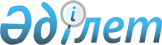 О предоставлении в 2018 году мер социальной поддержки специалистам в области здравоохранения, образования, социального обеспечения, культуры, спорта и агропромышленного комплекса, прибывшим для работы и проживания в сельские населенные пункты района Магжана Жумабаева Северо-Казахстанской областиРешение маслихата района Магжана Жумабаева Северо-Казахстанской области от 22 декабря 2017 года № 15-6. Зарегистрировано Департаментом юстиции Северо-Казахстанской области 8 января 2018 года № 4469
      В соответствии с пунктом 8 статьи 18 Закона Республики Казахстан от 08 июля 2005 года "О государственном регулировании развития агропромышленного комплекса и сельских территорий", постановлением Правительства Республики Казахстан от 18 февраля 2009 года № 183 "Об определении размеров предоставления мер социальной поддержки специалистам в области здравоохранения, образования, социального обеспечения, культуры, спорта и агропромышленного комплекса, прибывшим для работы и проживания в сельские населенные пункты", пунктом 4 Правил предоставления мер социальной поддержки специалистам в области здравоохранения, образования, социального обеспечения, культуры, спорта и агропромышленного комплекса, прибывшим для работы и проживания в сельские населенные пункты, утвержденных приказом Министра национальной экономики Республики Казахстан от 06 ноября 2014 года № 72 "Об утверждении Правил предоставления мер социальной поддержки специалистам в области здравоохранения, образования, социального обеспечения, культуры, спорта и агропромышленного комплекса, прибывшим для работы и проживания в сельские населенные пункты", маслихат района Магжана Жумабаева Северо-Казахстанской области РЕШИЛ: 
      1. C учетом потребности, заявленной акимом района Магжана Жумабаева, предоставить в 2018 году специалистам в области здравоохранения, образования, социального обеспечения, культуры, спорта и агропромышленного комплекса, прибывшим для работы и проживания в сельские населенные пункты района Магжана Жумабаева Северо-Казахстанской области:
      1) подъемное пособие в сумме, равной семидесятикратному месячному расчетному показателю; 
      2) социальную поддержку для приобретения или строительства жилья - бюджетный кредит в сумме, не превышающий одну тысячу пятисоткратного размера месячного расчетного показателя.
      2. Действие подпунктов 1), 2) пункта 1 настоящего решения распространяется на ветеринарных специалистов ветеринарных пунктов, осуществляющих деятельность в области ветеринарии.
      3. Настоящее решение вводится в действие по истечении десяти календарных дней после дня его первого официального опубликования.
					© 2012. РГП на ПХВ «Институт законодательства и правовой информации Республики Казахстан» Министерства юстиции Республики Казахстан
				
      Председатель сессии маслихата
района Магжана Жумабаева
Северо-Казахстанской области

А.ТалкачҰв

      Секретарь маслихата
района Магжана Жумабаева
Северо-Казахстанской области

Т.Абильмажинов
